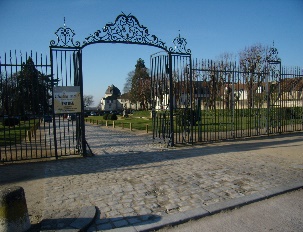 Chers adhérents et amisNous avons le plaisir de vous inviter à notre Assemblée Générale qui se tiendra le :SAMEDI 28 JANVIER 2023 à 14H30ESPACE FLORIANà Châteauneuf sur LoireOuverture des portes à 13h30Ordre du jour : - Rapports moral et d’activités                         - Bilan financier    - Cotisations    - Elections    - Projets pour l’année 2023    - Questions diversesLes Membres du Conseil d’administrationP.S. Pensez à préparer le règlement de votre cotisation pour l’année 2023 soit 10€ par adhérent. En cas d’absence merci de remettre le pouvoir joint.PouvoirASSEMBLEE GENERALE ASSOCIATION CHATEAUNEUF ACCUEILSAMEDI 28 JANVIER 2023Je soussigné(e) :    Nom…………………………………………………….		       Prénom…………………………………………………		       Adresse…………………………………………………Donne pouvoir à :  Nom……………………………………………………		       Prénom…………………………………………………		       Adresse…………………………………………………Pour me représenter à l’Assemblée Générale du 28 janvier 2023.Fait à………………… le …………………				Signature,			 (Faire précéder la signature de la mention « Bon pour pouvoir »)